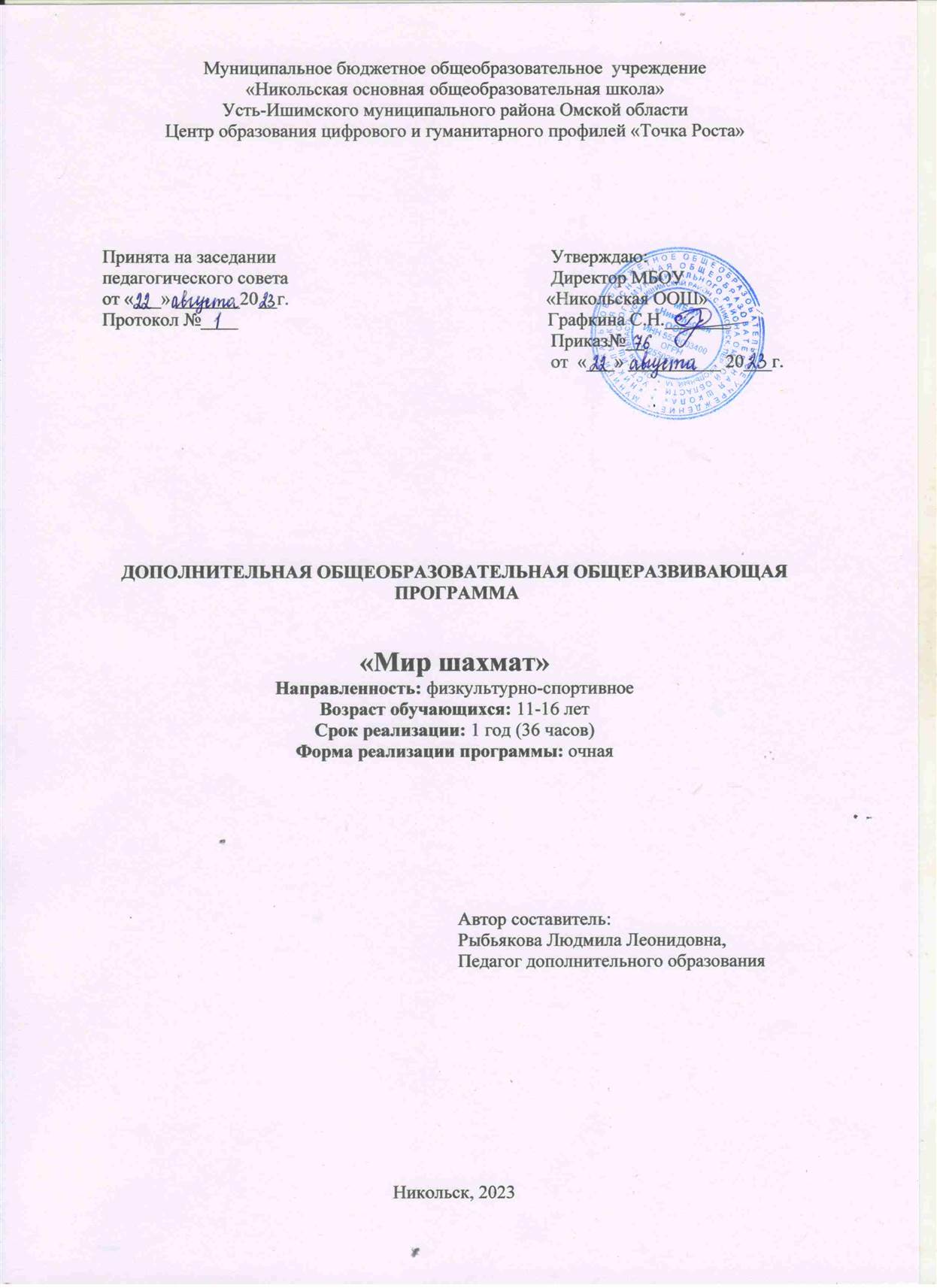 1. Пояснительная запискаВ шахматах много таинственного. И много ещё не рассекречено.Программа шахматного кружка для учащихся 5– 9 классов рассчитана на 36 занятий, 1 часа в неделю.Шахматы с полным правом можно назвать великой игрой. Поистине безграничное богатство содержания и возможностей делает эту старинную игру такой притягательной для людей всех возрастов и культурных уровней.В нашей школе  дети имеют возможность заниматься этой полезной, увлекательной, но сложной игрой.На первых занятиях кружковцы узнают о происхождении шахмат, знакомясь с историей и легендами. Затем начинают приобщаться к самой игре, узнают правила игры и ходы фигур, знакомятся с чемпионами мира по шахматам.В дальнейшем прорабатывается элементарный шахматный материал, основной упор на занятиях делается на детальном изучении силы и слабости каждой фигуры, ее игровых возможностей. Стержневым моментом занятий является деятельность самих детей, когда они наблюдают, сравнивают, классифицируют, группируют, делают выводы, выясняют закономерности. Внимание уделяется простейшим методам реализации материального и позиционного преимущества.Важная роль отводится развитию комбинационного зрения, базовым принципам планирования. При этом из всего обилия шахматного материала отбирается более доступный и максимально ориентированный на развитие материал. К практической части относятся тематические матчи, консультационные партии. На занятиях планируется анализировать сыгранные партии, находить и искоренять допущенные ошибки. Далее дети участвуют в шахматных турнирах. Для изучения курса мною предусмотрено использование мультимедийных технологий и мультимедийных обучающих сред«Шахматная школа для начинающих».Работа с детьми проводится в рамках целостного педагогического процесса, основанного на принципах:доступности в обучении и воспитании, согласно которому работа строится с учетом возрастных особенностей, уровня их обученности и воспитанности (от простого ксложному);наглядности – использование демонстрационной доски, шахматных часов, дидактического материала, помогающего глубокому усвоению учебной программы;индивидуальности – подхода в воспитании с учетом характера, способностей, интересов;коллективности – использования индивидуальной, фронтальной и групповой работы;сотрудничества – создание благоприятных условий для самореализации личности в коллективе;связи теории и практики – применение знаний на практике (ведение партии, решениезадач);сочетание уважения к личности ребенка с разумнойтребовательностью.Цель: формирование у учащихся целостного представления о шахматах и шахматной игре.Основные задачи программы: систематизировать подходы к изучению шахматной игры; сформировать у учащихся единую систему понятий, связанных с созданием, получением, обработкой, интерпретацией и хранением информации по теории шахматной игры; показать основные приемы эффективного использования основных приемов шахматной игры; сформировать практический навык игры.Основные формы работы:Краткие увлекательные рассказы об истории шахмат и шахматных фигурахЗанимательные вопросы из жизни шахматШахматные партииРабота со словарем шахматТурнирыПрезентацииМетоды обучения:объяснительно –иллюстративный;проблемный;поисковый;эвристический.Объяснительно – иллюстративный метод предполагает объяснение педагогом темы занятия на демонстрационной доске.Проблемный метод предполагает активизацию самостоятельной познавательной деятельности детей посредством решения задач, требующих преодоления трудностей в решении, способствует глубокому и прочному усвоению приобретенных знаний, создает условия для продуктивного мышления и комплексного развития личности воспитанника. Поисковый метод применяется очень часто. Детям предоставляется возможность самостоятельного решения сложной проблемы: оценка позиции, составление плана игры, расчет вариантов и сравнение их целесообразности. Я, как руководитель кружка, помогаю ученику, корректирую его действия, но не вмешиваюсь в процесс поиска решения. Метод способствует творческому развитию юного шахматиста.Эвристический метод используется для развития познавательной активности. Я предлагаю кружковцам исследование различных позиций для определения новых, неожиданных вариантов. Метод способствует формированию объективности самооценки, критичности мышления.Шахматы, даря детям радость творчества, общения друг с другом, обогащают их духовный мир, являются средством воспитания и обучения ненавязчивого, интересного, увлекательного. Они учат детей логически мыслить, запоминать, сравнивать, предвидеть результат, планировать свою деятельность, способствуют успешному постижению общеобразовательных школьных дисциплин.Пользу от шахмат можно разделить на несколько блоков:Ребенок учится принимать самостоятельные решения и отвечать за них. Пусть решения пока самые простые (куда и какой фигурой пойти), а ответственность не так страшна (самоестрашное– проигрыш) – но это уже ответственность.Вырабатывается усидчивость – в течение определенного времени ребенок учится концентрировать свое внимание на одном процессе, на игре в шахматы.У ребенка вырабатывается пространственное воображение.У ребенка формируется внутренний план действий (способности действовать вуме).Шахматы воспитывают характер, именно за счёт своей спортивной составляющей. Поражение или ошибка – это возможность для развития, любая неудача – это возможность для преодоления. Поэтому очень важно выработать правильное отношение к ошибкам. Желание побеждать и быть лучшим заставит ребёнка заниматься.2. Требования к уровню подготовки учащихся.Ожидаемые результаты:Возросший интерес к шахматам.Развитие интеллектуальных способностей.Воспитание чувства уверенности и собственного достоинства.К концу учебного года дети должны знать:шахматные термины: белое и черное поле, горизонталь, вертикаль, диагональ, центр, партнеры, начальное положение, белые, черные, ход, длинная и короткая рокировка, шах, мат, пат,ничья;названия шахматных фигур: ладья, слон, ферзь, конь, пешка,король;правила хода и взятия каждой фигуры.ценность шахматных фигур, сравнительную силу фигурК концу учебного года дети должны уметь:ориентироваться на шахматной доске;играть каждой фигурой в отдельности и в совокупности с другими фигурами без нарушений правил шахматного кодекса;правильно расставлять фигуры перед игрой;рокировать;объявлять шах;ставить мат;матовать одинокого короля двумя ладьями, ферзем и ладьей, королем и ферзем, королем и ладьей;проводить элементарные комбинации.Шахматы - это не только игра, доставляющая детям радость творчества, но и действенное, эффективное средство их умственного развития.Календарно-тематическое планирование.Содержание программы кружка «Шахматы»1, 2 Вводное занятие. Что такое шахматы? Развитие шахмат. Рождение шахмат. От чатуранги к шатранджу. Шахматы проникают в Европу. Чемпионы мира по шахматам.3, 4 Шахматная доска. Поле боя и войско. Знакомство с шахматной доской. Белые и черные поля. Чередование белых и черных полей на шахматной доске. Обозначение горизонталей и вертикалей, полей, шахматных фигур. Запись шахматной партии. Запись начального положения.5 Начальная позиция фигур на шахматной доске. Ходы фигур. Белые и черные. Ладья, слон, ферзь, конь, пешка, король. Просмотр презентации “Приключения в Шахматной стране». Первый шаг в мир шахмат.6 «Способности» фигур». Расстановка фигур перед шахматной партией. Правило: “Ферзь любит свой цвет”. Связь между горизонталями, вертикалями, диагоналями и начальным положением фигур.7 Ходы и взятие фигур. Шахматные мудрости. Работа со слайдами.8 Что такое вечный Шах и Пат. Открытый шах. Двойной шах.Дидактическая игра “Первый шах”. Что такое пат? Дидактическое задание “Мат или пат”.9 Ценность шахматных фигур. Кто сильнее? Ценность фигур.Сравнительная сила фигур. Дидактические задания “Кто сильнее?”.10 Ценность шахматных фигур. Достижение материального перевеса.Дидактическое задание “Выигрыш материала” (выигрыш ладьи, слона, коня). Игровая практика.11 Ценность шахматных фигур. Способы защиты. Дидактическое задание “Защита” (защита атакованной фигуры другой своей фигурой, перекрытие, контратака). Игровая практика.12 Пешки - охрана короля (пешечное прикрытие). Место пешки в начальном положении. Ладейная, коневая, слоновая, ферзевая, королевская пешка. Ход пешки, взятие. Превращение пешки.13 Ладья против слона. “Игра на уничтожение” (ладья против слона, две ладьи против слона, ладья против двух слонов, две ладьи против двух слонов, сложные положения.14 Ферзь. Ферзь против слона и ладьи. Место ферзя в начальном положении. Ход ферзя, взятие. Ферзь – тяжелая фигура. Ферзь против ладьи, ферзь против слона, ферзь против ладьи и слона, сложные положения.15 Конь против ферзя, слона и ладьи. Место коня в начальном положении. Ход коня, взятие. Конь – легкая фигура. Конь против ферзя, конь против ладьи, конь против слона, сложные положения.16, 17 Мат ферзем и мат ладьей. Мат ферзем, ладьей, слоном, конем, пешкой.Дидактическое задание “Мат или не мат” 18 Мат двумя слонами. Мат в один ход слоном, двумя слонами, конем, пешкой (простые примеры). Дидактическое задание “Мат в один ход”.19 Солдат становится генералом (король, легкая фигура и пешка против короля).20 Типичные матовые финалы. Мат в один ход: сложные примеры с большим числом шахматных фигур. Дидактическое задание “Дай мат в один ход”21 Рокировка и ее правила. Длинная и короткая рокировка. Правила рокировки. Дидактическое задание “Рокировка”.22 Шахматная партия. Игра всеми фигурами из начального положения (без пояснений о том, как лучше начинать шахматную партию). Дидактическая игра “Два хода”,23 Шахматная партия. Самые общие рекомендации о принципах разыгрывания дебюта. Игра всеми фигурами из начального положения.24 Техника матования одинокого короля. Ферзь и ладья против короля.Дидактические задания “Шах или мат”, “Мат или пат”, “Мат в один ход”, “На крайнюю линию”, “В угол”, “Ограниченный король”, “Мат в два хода”. Игровая практика.Ладья и король против короля.Дидактические задания “Шах или мат”, “Мат или пат”, “Мат в один ход”, “На крайнюю линию”, “В угол”, “Ограниченный король”, “Мат в два хода”. Игровая практика.25 Достижение мата без жертвы материала. Учебные положения на мат в два хода. Дидактическое задание “Объяви мат в два хода”. Защита от мата.. Игровая практика.26 Ничья, пат. «Сделай ничью или пат». Игровая практика.27 Шахматный дебют. Игра “на мат” с первых ходов партии. Детский мат.Защита. Дидактические задания “Поставь детский мат”, “Защитись от мата”. Вариации на тему детского мата.Другие угрозы быстрого мата в дебюте. Защита. Как отражать скороспелый дебютный наскок противника. Дидактические задания “Поставь детский мат”, “Мат в 1 ход”.28 Основы дебюта. Вариации на тему детского мата. Другие угрозы быстрого мата в дебюте. Защита. Защитись от мата. Неразумность игры в дебюте одними пешками (с исключениями из правила)29 Основы Миттельшпиля. Самые общие рекомендации о том, как играть в миттельшпиле. Тактические приемы. Связка в миттельшпиле. Двойной удар.30 Основы Миттельшпиля. Тактические приемы. Открытое нападение. Открытый шах. Двойной шах. Дидактическое задание “Выигрыш материала”. Матовые комбинации (на мат в 3 хода) и комбинации, ведущие к достижению материального перевеса.31 Шахматная комбинация. Достижение мата путем жертвы шахматного материала (матовые комбинации). Типы матовых комбинаций: темы разрушения королевского прикрытия, отвлечения, завлечения, блокировки, освобождения пространства, уничтожения защиты и др. Шахматные комбинации, ведущие к достижению материального перевеса. Комбинации для достижения ничьей (комбинации на вечный шах, патовые комбинации и др.).32 Шахматная комбинация. Матовые комбинации. Тема разрушения королевского прикрытия. Дидактическое задание “Объяви мат в два хода”. Игровая практика.33-35. Шахматный турнир. Игра со всеми фигурами. Начальное положение.  36.Заключительное занятие. Шахматный вечер “Что? Где? Когда?”Перечень учебно-методических средств. Методическое обеспечениеШахматы –3Шахматные часы –3Компьютерная игра в шахматы для начинающих разной сложности.Литература.Авербах Ю., Бейлин М. Путешествие в Шахматное королевство. – М.: ФиС,1972.Бронштейн Д. Самоучитель шахматной игры. – М.: ФиС, 1980,1982КостьевА. Шахматный кружок в школе и пионерском лагере. – М.: ФиС,1980.Панов В. Шахматы для начинающих. – М.: ФиС,1955.Шахматы детям. – СПб.: Респекс,1994.Таль М.Н., Дамский Я.В. Атака. – М.,1997Туров Б.И. Жемчужины шахматного творчества – М.,1981Спутник	шахматиста:	Справочник/В.П.Елесин,	Б.М.Волков,	А.И.Крюков.	–М.:Воениздат,1992Гик Е.Я. Компьютерные шахматы: Сборник. – М.: Агентство«ФАИР»,1997Гродзенский С.Я. Шахматы в жизни ученых. – М.:Наука,1983Линдер И.М., Шахматы на Руси. –М.:Наука,1975№п/пДатаТемы занятийк/часВид деятельности1Вводное занятие. Что такоешахматы?1Беседа. Презентация.2Развитие шахмат.1Беседа. Презентация.3Шахматная доска.1Работа с демон доской.Практика4Поле боя и войско.1Работа сдемон доской.Практика5Начальная позиция фигур нашахматной доске. Ходы фигур.1Дид. игра «Вертикаль» и«Горизонталь»6«Способности» фигур.1Теория. Презентация7Ходы и взятие фигур1Практикум8Что такое вечный Шах и Пат.1Практикум и теория9Ценность шахматных фигур. Ктосильнее?1Ролевая игра10Ценность шахматных фигур.1Практикум11Способы защиты.1Практикум12Пешки - охрана короля (пешечноеприкрытие).1Теория13Ладья против слона1Практикум14Ферзь. Ферзь против слона и ладьи.1Беседа, практикум15Конь против ферзя, слона и ладьи.1Теория и практика16Мат ферзем.1Теория и практика17Мат ладьей.1Теория и практика18Мат двумя слонами.1Теория и практика19Солдат становится генералом (король, легкая фигура и пешкапротив короля).1Ролевая игра20Типичные матовые финалы.1Работа с компьютером21Рокировка и ее правила1Теория и практика22Шахматная партия1Игра23Шахматная партия1Игра24Техника матования одинокого короля1Практикум25Достижение мата без жертвыматериала1Практикум26Ничья, пат.1Теория27Шахматный дебют1Игра28Основы дебюта1Игра29Основы Миттельшпиля.1Теория30Основы Миттельшпиля.1Игровые комбинации31Шахматная комбинация1Игра32Шахматная комбинация1Игра33Шахматный турнир1Игра34Шахматный турнир1Игра35Шахматный турнир1Игра36Заключительное занятие1«Что? Где? Когда?»